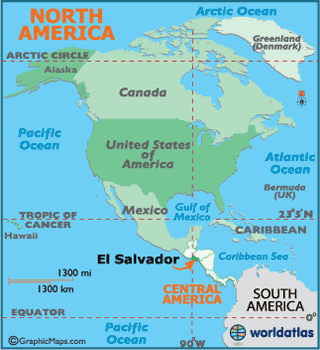 Christ for the City Int’lCFCI is an international mission organization committed to serving others in the name of Christ. They have more than 350 mission workers in 16 countries. We will be serving at 3 sites through soccer, children’s/youth ministry, and women’s ministry http://www.cfci.org Our Sending Source…“The Lord said to him, “Who gave human beings their mouths? Who makes them deaf or mute? Who gives them sight or makes them blind? Is it not I, the Lord? Now go; I will help you speak and will teach you what to say.” Exodus 4:11-12“Therefore, go and make disciples of all nations, baptizing them in the name of the Father and of the San and of all nations, and teaching them to obey everything I have commanded you. And surely I will be with you always, to the very end of the age.” Matthew 28:19-20Our MissionTo GO and SERVE the people of El Salvador. Showing them who Jesus is by the gifts and talents he has individually equipped you with.“We have different gifts, according to the grace given to each of us. If your gift is prophesying, then prophesy in accordance with your faith; if it is serving, then serve; if it is teaching, then teach; if it is to encourage, then give encouragement; if it is giving, then give generously; if it is to lead, do it diligently; if it is to show mercy, do it cheerfully.” Romans 12:6-8Don’t let finances be a deterrent – God has recourses that He makes available to those who seek His heart in service. If you desire to learn more about the trip please come to the informational meeting and let God worry about the rest!Trip Dates August 7th – August 13th 2018 (Please leave a day wiggle room for international travel flexibility)Payment Dates/InfoTrip Cost: $690.00 + airfare 600ish (the total will prayerfully not exceed $1400.00)This cost will cover transportation, meals, stay, and travelers insuranceIt DOES NOT cover immunizations or passport.$100 Non-refundable deposit and commitment form are due by March 24th, 2018 at the Team Meeting.$300 Non-refundable Airfare deposit due by April 21st, 2018 at Team Meeting. We will also direct you through CFCI online application. This will be a longer meeting. Please plan for 3-4hrs.$590 CFCI Cost and Minor Release Form due by June 16th, 2018 at Team Meeting$$ Remaining Airfare by July 14th, 2018 at Team Meeting*** Time of meeting will be announced at previous meeting and through emails…we will work as a team to find times that suits all****** For youth/minors it is preferred that a parent is present at the meetings***All Payment Deadlines MUST be given by DUE dates listed above!Checks can be made out to Andrews Bridge Christian Fellowship. Please identify the person the payment is being made for on the memo line (ie. El Salvador – Erin Lelko). The payments can be sent to:Andrews Bridge Christian Fellowship1873 Georgetown Rd.Christiana, PA 17509For questions or concerns regarding trip costs and payments please contact:Erin Lelko 484-433-7717 or Brett Lelko 814-360-5911mr.madam2011@hotmail.comDepositBy turning in $100 deposit, you are committing to the responsibility of raising personal support and paying the full amount by June 24th 2018. WAYS to PAY!Supporters can send money to the church address above: Please have them include your name attached to the donation (the memo line of a check) Supporters send the money to your home address where you will make a check payable to the church listed above. PassportPlease make sure your passport is up to date. If it is not you can use this website to apply for a new passport or update your existing one. A passport can take up to six weeks to come back.  http://travel.state.gov/passport/ Please do not wait to get this done.ImmunizationsRoutine – Only if not up to date Measles/mumps/rubella (MMR) vaccine, Diphtheria/pertussis/tetanus (DPT) vaccine, Poliovirus vaccine, etc.Hepatitis B & A Malaria Medication (Mefloquine 250mg) – 1x week. 2 weeks prior to travel and 4 after. ***All the above can be gotten from the Family Doctor or Passport Health Services******If you are prone to mosquito bites I would recommend Malaria, but certainly not a must have***Vaccination Centers:  Passport Health https://www.passporthealthusa.com/clinic-locator/ -  1941 Limestone Road Suite 012 Wilmington, DE 19808     302-633-5782- 150 Farmington Lane Suite 201 Lancaster, PA 17601         1-800-839-4007- 556 Exton Commons  Exton, PA 19341		                        1-800-839-4007***Please gather immunization record, medication list, and allergies information and turn in to Erin Lelko by June 16th, 2018 Team Meeting.***Group Meeting DatesTeam meetings are crucial for team building and cultural/trip information. We ask that you would make these meetings a PRIORITY so that we can better serve as a team and maintain organization   You can find meeting info on the church calendar www.andrewsbridge.com  and by Email. Summary: To Bring to MeetingsMarch 24st  - $100 Deposit + Commitment Form  April 21st - $300 Airfare Deposit + Full Name as written on passport + Date of Birth + Airfare Mile Rewards Number (if applies)June 16th - $590 CFCI Cost + Minor Release Form + 2 Copies of passports July 14th – $$ remaining airfare balance*** All Team communication with be done through a group email. Please put down a reliable email that you check regularly. Raising SupportThe Lord has resources beyond your understanding – Trust in Him! You will be surprised how often people desire to go, but can’t so they give to enable another to go and serve. Writing support letters is the BEST way to raise support. These can be sent to family members, church members, and friends. Attached to this packet are examples of support letters. We recommend that within your letter you had a stamped small envelope so that people feel unhindered to drop in cash or check to send out. This greatly increases the return of support. Please let us know if you need more information on raising support or if you have questions!TEAM COMMITMENTI agree too…Go as a servant. Pray or fast for the team and the mission assignment at regularly scheduled times. Continue serving and worshipping regularly with my Church Body. Uphold Godly standards of conduct at home and on the field. Organize local prayer warriors who will pray for me for a season of time, before, during and after the ministry assignment. Raise my financial support beyond what I already give in tithe to my church. Follow the team leaders.If married, participate on the team only with my spouse’s blessing. Remain positive in the face of irritations, disappointments and conflicts. Surrender my desire to be in control, so that God can use me to better serve Him.Determine to be a blessing, not a burden. Eat what is served without complaining. Follow appropriate dress code to promote modestyRespect the customs of the culture and the local church even if I don’t understand their rules and values.Respect the culture of the host country leaders even if it means that when something is permissible to me but not to them, I will yield to their position. Sign__________________________________